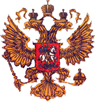                                           Муниципальное казенное общеобразовательное учреждение                       «Нижне – Инхеловская  основная общеобразовательная школа» от 10.12. 2019  года                                   П Р И К А З                                                      №  89                                      С целью создания школьного спортивного клуба                                                       ПРИКАЗЫВАЮ:      Сформировать рабочую группу в составе: Магомедова Ш.П. .- заместитель директора по УВР, Османова Д.А. - учитель физической культуры, представителя родительского сообщества,   обучающихся 9 класса     Руководителем рабочей группы по созданию школьного спортивного клуба назначить заместителя директора по воспитательной работе   Магомедова Ш.П.                                    Рабочей группе по созданию школьного спортивного клуба:1.В срок с « 02 » декабря по «14» декабря 2019 года 1.1.подготовить проект Положения о школьном спортивном клубе и проект Устава школьного спортивного клуба.1.2.организовать и провести разъяснительную работу среди обучающихся, учителей и родителей и о необходимости создания школьного спортивного клуба, его целях и задачах, а также конкурс среди обучающихся, учителей и родителей и обучающихся на разработку лучшего названия, эмблемы, девиза школьного спортивного клуба. Итоги подвести «16» декабря  2019 года.2.В срок до «16» декабря 2019 года.2.1.подобрать кандидатуру для назначения на должность Руководителя школьного спортивного клуба.2.2.подобрать для согласования кандидатуры обучающихся общеобразовательной организации для избрания на должности Капитана клуба и Вице-капитана клуба на учредительном собрании школьного спортивного клуба.3. В срок до «18» декабря 2019 года подготовить и представить предложения по вопросам подготовки и проведения организационного собрания школьного спортивного клуба. 4.  Контроль исполнения настоящего приказа оставляю за собой.     Директор школы:      /Х.М.Магомедов /                                             